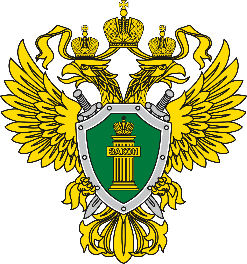 ПРОКУРАТУРА АЛАРСКОГО РАЙОНА                                                                                                                                                            Р А З Ъ Я С Н Я Е Т:Административная ответственность за управление автомобилем с нарушением правил установки на нем государственных регистрационных знаковЛюбое транспортное средство допускается к участию в дорожном движении в случае, если оно состоит на государственном учете. На всех автомобилях и прицепах к ним на предусмотренных для этого местах должны быть установлены регистрационные знаки.За управление транспортным средством без государственных регистрационных знаков предусмотрена административная ответственность по ч. 2 ст. 12.2 КоАП РФ в виде административного штрафа в размере пяти тысяч рублей или лишения права управления транспортными средствами на срок от одного до трех месяцев.Аналогичная ответственность предусмотрена за управление автомобилем без установленных на предусмотренных для этого местах государственных регистрационных знаков либо с государственными регистрационными знаками, видоизмененными или оборудованными устройствами или материалами, препятствующими их идентификации.Видоизмененным является знак, в который были внесены изменения, искажающие нанесенные на него символы либо один из них (например, путем заклеивания), либо способ установки препятствует его прочтению и идентификации (в частности, путем переворота пластины знака).В качестве устройств или материалов, препятствующих идентификации знаков либо позволяющих их видоизменить или скрыть, могут расцениваться различные механизмы, приборы, приспособления и иное оборудование (шторки, электромагниты), а также искусственные материалы (листы бумаги, картон) либо природные материалы (листва, грязь, снег), если визуальный осмотр транспортного средства позволяет с очевидностью сделать вывод о том, что они нанесены с целью затруднения или невозможности идентификации знаков.При этом ответственность наступает и в том случае, когда на момент остановки транспортного средства такие устройства или материалы не применялись для видоизменения или сокрытия знаков.Кроме того, закон запрещает управление транспортным средством с нечитаемыми, нестандартными или установленными с нарушением требований государственного стандарта государственными регистрационными знаками.При этом нечитаемым признается государственный регистрационный знак, прочтение хотя бы одной из букв или цифр которого в светлое время суток не обеспечивается с расстояния 20 м., а в темное – одной из букв или цифр заднего знака с такого расстояния (в частности, в связи с неисправностью штатных фонарей освещения).Нестандартным признается государственный регистрационный знак, который не соответствует требованиям законодательства о техническом регулировании (например, если нарушена целостность покрытия знака).За данное деяние предусмотрена административная ответственность по ч. 1 ст. 12.2 КоАП РФ в виде предупреждения или штрафа в размере 500 рублей.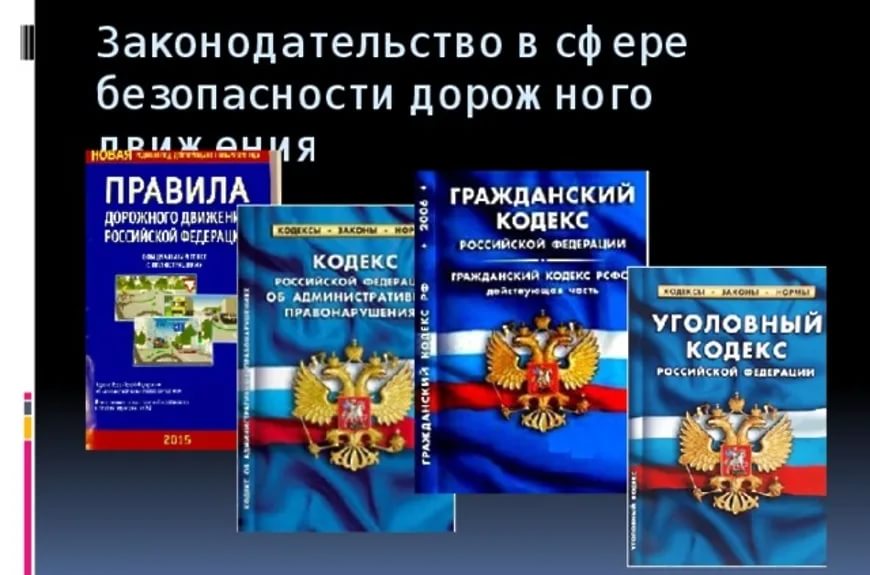 24.06.2021